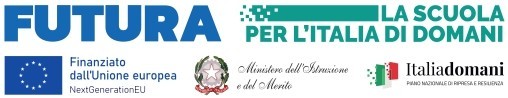 )In data	il sottoscritto	nato a	il 	, nella sua qualità di  	quale legale rappresentante dell’impresa:con la presente, consapevole delle sanzioni penali previste dall’art. 76 del D.P.R. 28.12.2000, n. 445 per le ipotesi di falsità in atti e dichiarazioni mendaci ivi indicate,al fine di poter assolvere agli obblighi sulla tracciabilità dei movimenti finanziari previsti dall’art.3 della legge n.136/2010, relativi ai pagamenti di forniture e servizi effettuati a favore dell’Amministrazione in indirizzo,DICHIARA:che gli estremi identificativi dei conti correnti “dedicati” in via esclusiva/non esclusiva ai pagamenti dei contratti stipulati con la	sono:Estremi identificativiISTITUTO  	AGENZIA  	C/C IBAN  	ISTITUTO  	AGENZIA  	C/C IBAN  	Generalità persone delegate ad operare:Nome e Cognome:  	C.F.   	Luogo e data di nascita  	Residente a	in  	Nome e Cognome:  	C.F.			 Luogo e data di nascita  		 Residente a	in		 Nome e Cognome:  			 C.F.			 Luogo e data di nascita  		 Residente a	in  		che la ditta utilizzerà per tutte le proprie transazioni relative alle commesse pubbliche il/i conto/i corrente/i dedicato/i sopra indicato/i, comprese le transazioni verso i propri subcontraenti;di essere a conoscenza degli obblighi a proprio carico disposti dalla legge 136/2010 e di prendere atto che in caso di affidamento il mancato rispetto degli obblighi di tracciabilità dei flussi finanziari, oltre alle sanzioni specifiche, comporta la nullità assoluta del contratto, nonché determina la risoluzione di diritto del contratto nel caso di mancato utilizzo del bonifico bancario o postale ovvero degli altri strumenti idonei a consentire la piena tracciabilità delle operazioni;che darà immediata comunicazione alla Stazione Appaltante e alla Prefettura-Ufficio Territoriale del Governo della Provincia ove ha sede la Stazione Appaltante, qualora avesse notizia dell’inadempimento della propria controparte agli obblighi di tracciabilità finanziaria di cui all’art. 3 legge 136/2010;che qualora nel prosieguo della gara e/o nel corso del rapporto contrattuale si dovessero registrare modifiche rispetto ai dati di cui sopra, la ditta si impegna a darne comunicazione alla Stazione Appaltante, entro 7 giorni:INFORMATIVA AI SENSI DELL’ART. 13 del D.LGS 163 del 2006Ai sensi e per gli effetti di cui all’art. 13 D.Lgs. 196/2003, si informa che i dati personali raccolti nell’ambito della presente procedura verranno trattati al solo fine di ottemperare agli obblighi di cui alla legge 136 del 2010 ed all’esecuzione del contratto.I dati forniti saranno trattati nell’assoluto rispetto della normativa in materia di privacy; in ogni caso l’interessato può esercitare i diritti di cui agli artt. 7 e seguenti D.Lgs. 196/2003.Il trattamento dei dati sarà effettuato tramite supporti cartacei ed informatici, dal titolare, dal responsabile e dagli incaricati con l’osservanza di ogni misura cautelativa, che ne garantisca la sicurezza e la riservatezza.Tutti i dati richiesti devono essere obbligatoriamente forniti dall’impresa al fine degli adempimenti di legge; in difetto si potrà determinare l’impossibilità per la scuola di procedere al pagamento dei corrispettivi dovuti per gli ordini in corso fermo restando il diritto alla risoluzione del contratto o ordine previsto in ciascuno dei suddetti atti ai sensi della legge 136 del 2010.Titolare del trattamento è il Dirigente Scolastico.MEDIANTE APPOSIZIONE DI TIMBRO E FIRMASI AUTORIZZA ANCHE IL TRATTAMENTO E L’UTILIZZO DEI DATI AI SENSI DEL D.LGS 196/2003(allegare copia del documento di identità del dichiarante)………………………………………………..RAGIONE SOCIALECODICE FISCALEPARTITA I.V.A.INDIRIZZO